אליפות ישראל לזוגות  נ.י.ק.א. במגרשי הפטאנק  בפרדסיה  , בתאריך 13.4.2017  יום חמישי.  תתקיים אליפות ישראל  זוגות מעורב (עם זיקה מועדונית) לפי החלוקה הבאה:                                   *  נוער  (הסבר למטה) *   קדטים  *   ילדים  *  אפרוחיםבמידה ויוותרו שחקנים ללא בני זוג, וועדת הנוער  תדאג להסדירםהאליפות תתנהל בשיטה השוויצרית 4 סיבובים לאחר מכן נוק אאוט במידה ויהיו מעט משתתפים בקטגוריה יוחלט בהתאם לאחר ההרשמה דמי הרשמה - 20 ש"חהתחלה בשעה 10:00 בבוקר גביעים יוענקו בכל קטגוריה לארבעת המקומות  הראשונים ההרשמה עד ליום ראשון 2.4.17 בשעה 22:00 לוועדת הנוער (בבקשה לא לעבור את התאריך הנ"ל)ההסעה תהיה מאורגנת ע"י וועדת נוערשולי שור – נייד 0504-323894 , דוא"ל – maydad82@012.net.ilכרמלה שלו – נייד  054-5604720  , דוא"ל bafe123@gmail.com. נוער : כיוון שאין מספיק שחקני נוער לזוגות. כל שחקן נוער יוכל לצרף אליו קדט (עם זיקה מועדונית) והם יהיו זוג. במידה ולא יהיה קדט מהמועדון תדאג וועדת הנוער לשיבוץ. במידה ולא יהיו 4 זוגות לפחות לא תתקיים אליפות זוגות לנוער                                                                                                                            בהצלחה פטנקיתוועדת נוער – ה.מ.פ.י.         אפרוחים        ילדים         קדטים          נוער   שנתון  2008 ומטה   שנתון  2005-2007 שנתון 2002-2004    שנתון 2001-2000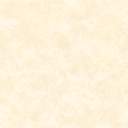 